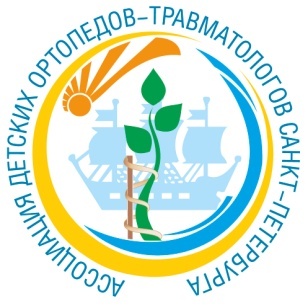 Председателю общественной организации «Ассоциация детских ортопедов- травматологов Санкт-Петербурга»                            Баиндурашвили Алексею ГеоргиевичуОт _____________________________________________                _____________________________________________                                                                         Телефон: _______________________________________                               Адрес электронной почты: ________________________ЗАЯВЛЕНИЕо приеме в члены  Общественной организации «Ассоциация детских  ортопедов-травматологов Санкт-Петербурга»Я, ________________________________________________, _____________ г.р.                                                 ФИО                                                      дата рожд.Прошу принять меня в члены Общественной организации «Ассоциация детских  ортопедов-травматологов Санкт-Петербурга». С  Уставом Организации ознакомлен и обязуюсь его выполнять. _____________________ (подпись)               __________________________________ФИО«____» ______________ _______ г.